ESTADO DO RIO GRANDE DO NORTECÂMARA MUNICIPAL DE SÃO JOÃO DO SABUGIINDICAÇÃO Nº. 115/2018.		Senhor Presidente, apresento a V. Ex., nos termos do art.160 e 161 do Regimento Interno, ouvido o Plenário desta Casa, a presente Indicação, a ser encaminhada ao Governador do Estado, solicitando a perfuração e instalação de um poço tubular na Comunidade São João de Cima.JUSTIFICATIVA EM PLENÁRIO		        Sala das Sessões, em 03 de julho de 2018.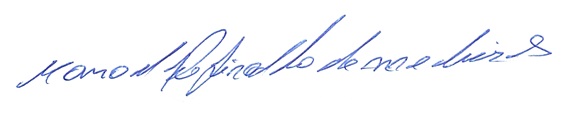 MANOEL REGINALDO DE MEDEIROSVEREADOR-AUTOR